RATIONALE FOR CIVIC EDUCATIONCivic education includes the study of the purpose of government, the nature of law, the way private behaviour affects the public order, the political system, and the international context of politics. In most countries, formal instruction in civics and government is provided to students to help them understand the workings of their own and other political systems as well as the role and relationship of their country’s politics and government to world affairs. In most countries, civic education has been interpreted narrowly as preparation for patriotism and largely included learning about the structure and functions of government and citizen rights and responsibilities. The realization that the creation and sustaining of a democratic society requires citizens to not only have knowledge but skills and dispositions for informed, responsible and active citizenship. Civic education must therefore, in addition to the focus on the knowledge also emphasizes the development of skills of inquiry, critical thinking, decision making, problem solving, conflict resolution and reinforce dispositions such as commitment to equality, determination to act justly, respect for the rule of law and working for the common good so as to prepare students for responsible participation in the improvement of their societies. The body of knowledge, civic skills and dispositions that the literature suggests is required by students to take informed and responsible actions. National AnthemEe Mungu nguvu yetuIlete baraka kwetuHaki iwe ngao na mlinzi Natukae na undugu Amani na uhuru Raha tupate na ustawi.Amkeni ndugu zetuTufanye sote bidiiNasi tujitoe kwa nguvu Nchi yetu ya Kenya Tunayoipenda Tuwe tayari kuilindaNatujenge taifa letu Ee, ndio wajibu wetu Kenya istahili heshima Tuungane mikono Pamoja kaziniKila siku tuwe na shukraniO God of all creationBless this our land and nation Justice be our shield and defender May we dwell in unity Peace and libertyPlenty be found within our borders.Let one and all ariseWith hearts both strong and true Service be our earnest endeavour And our homeland of Kenya Heritage of splendour Firm may we stand to defend.Let all with one accord In common bond united Build this our nation together And the glory of Kenya The fruit of our labourFill every heart with thanksgivingFOREWORDThe Constitution of Kenya was promulgated on 27th August, 2010, following a long process of development. It expresses the general will of the nation, its history, aspirations and vision. It is therefore, important that every Kenyan understands the provisions of the Constitution as it concerns their individual welfare, that of fellow citizens and the State.Article 1 of the Constitution provides that all Sovereign power belongs to the people of Kenya which is exercised directly or indirectly through democratically elected representatives. In line with these provisions, it is imperative that citizens are placed at the centre of governance and public service.One of the landmark provisions of the Constitution is the devolved system of governance which has created two levels of governments:- National and County Governments. The two levels of government have been assigned clear mandates as detailed in the Fourth Schedule of the Constitution. This being a new system, there is need for the Citizens to understand how it works and their role in its implementation.One way of enhancing the capacity of the public to effectively participate in governance, is through civic education. Citizens need to be provided with the right information that will enable them to effectively participate in public affairs and national development. Article 33(1)a of the Constitution states that every person has the right to freedom of expression which includes freedom to seek, receive or impart information or ideas. Civic education will ensure that Citizens have enhanced knowledge, understanding and ownership of the constitution.This curriculum has been developed to guide trainers of civic education and enable them to effectively train the public on the provisions of the Constitution particularly devolution and public participation.RICHARD SABWAMICECM PUBLIC ADMINISTRATIONACKNOWLEDGEMENTThe development of this Civic Education curriculum has been made possible through a consultative process involving key stakeholders including the County’s Ministries, Departments and Agencies.Special thanks to the team that prepared this Civic Education Curriculum and others that participated in anyway. PREFACEThe County Governments Act, 2012 Part X, provides that there shall be established a framework of civic education, including determining the content of the curriculum. The curriculum and training manuals are expected to standardize the content and methodology of delivery of civic education by various providers. It will also contribute towards enabling both duty bearers and right holders to better understand their rights, responsibilities and practice constitutionalism.The process of developing this curriculum involved extensive stakeholder engagement and participation. The process entailed development of initial drafts, stakeholder reviews and incorporation of the necessary feedback for finalization. The curriculum covers three modules: the Constitution, Devolution and Public Participation. We trust that it shall aid the provision of quality civic education and contribute to the enhancement of youth understanding of the provisions of the Constitution, devolution and the principles and platforms of public participation.CHIEF OFFICER PUBLIC ADMINISTRATIONCONTENTSRATIONALE FOR CIVIC EDUCATION	2FOREWORD	5ACKNOWLEDGEMENT	6PREFACE	7ABBREVIATION AND ACROYNMS	9INTRODUCTION	10MODULE ONE: OVERVIEW OF THE CONSTITUTION	12MODULE TWO: DEVOLUTION	20MODULE THREE: PUBLIC PARTICIPATION	31ABBREVIATION AND ACROYNMSINTRODUCTIONThe Constitution of Kenya, 2010 upholds public participation at all levels of governance. Such participation is only possible when the public is educated on issues affecting their lives.This curriculum targets the general public. It will be conducted in sessions and has been developed to equip the citizens with desirable knowledge, skills, attitudes and values for effective participation in governance processes both at national and county levels.The curriculum has the following three modules:Module 1:     The ConstitutionModule 2:	DevolutionModule 3:	Public ParticipationEach module consists of general objectives, units, specific objectives and corresponding contents, learning experiences, resources and assessment methods. This makes the curriculum user friendly for the civic educators and trainers.It is expected that this curriculum will guide in the provision of continuous and harmonized Civic Education. The County Government of Bungoma will continue to partner with other stakeholders in providing effective Civic Education that will eventually contribute to improved governance and sustainable national development.Training ScheduleMODULE ONE: OVERVIEW OF THE CONSTITUTIONIntroductionThis module aims at equipping participants with knowledge on the Constitution of Kenya. It further aims to enlighten the public on their rights, responsibilities and opportunities for participation in governance.General objectivesBy the end of the module, the participant should be able to:Understand the historical background of the Constitution of KenyaAppreciate and promote constitutionalismAppreciate and exercise the rights and responsibilities enshrined in the ConstitutionAppreciate the importance of values and principles of governance as per the ConstitutionAcquire skills, knowledge and attitudes of protecting the environmentUnderstand different ways of administration of natural resourcesAcquire knowledge and attitudes for active and effective participation in electoral processes.Unit 1.0: Historical Background of the Constitution of Kenya 1.1	Specific objectivesBy the end of this unit, the participant should be able to:state the meaning of the term constitution;state the purpose of a constitution;differentiate types of constitutions;discuss the evolution of the Kenya Constitution from the pre-colonial, colonial period and the post-colonial period;trace some of the major constitutional amendments in Kenya;appreciate constitutionalism.1.2 Content1.2.1 Meaning and purpose of the Constitution1.2.2 Types of ConstitutionsWrittenUnwritten1.2.4 Constitutional Amendments between 1964-2010Introduction of the RepublicAbolition of MajimboUnicameral legislatureOne party structureIntroduction of the multiparty systemRepeal of section 2 (a)Bomas draftWako draftKilifi draftReferendum of 2005The National AccordThe Constitution of Kenya – 2010ReferendumPromulgation1.3 Suggested learning experiencesBrainstorming on the meaning , roles and types of ConstitutionGroup discussion on the evolution of the Kenya ConstitutionSharing experience on the major amendments on the Constitution of Kenya, 2010Brainstorming on the types and purpose of the ConstitutionGroup discussion on the evolution of the Kenya ConstitutionSharing experiences on circumstances leading to the major amendments on the Constitution of Kenya1.4 Suggested learning resourcesThe Constitution of Kenya, 2010Citizen handbook, Uraia/IRI (2012).Charts on evolution of the ConstitutionEC materials1.5 Suggested assessment methodQuestion and answerObservation on active participation in group discussions.Observation on active sharing of experiencesUnit 2.0: The Constitution of Kenya 2.1	Specific objectivesBy the end of the unit, the participant should be able to:give an overview of the chapters and schedules of the Constitution;Appreciate the sovereign power of the citizen as provided for in the Constitution of Kenya, 2010;state the rights under the Constitution of Kenya;demonstrate the ability to apply the rights under the Constitution;identify the limitation of rights and fundamental freedoms under the Constitution of Kenya, 2010;classify the three types of land;discuss the principles of land management under the Constitution of Kenya;discuss the various land tenure systems;state the functions of the National Land Commission, Ministry responsible for land and the County land management Boards;identify types of natural resources;discuss ways of protecting the environment and natural resources;explain the agreements relating to natural resources;discuss the national values and principles of governance under the Constitution;state the guiding principles of leadership and integrity under the Constitution;discuss the conduct of state and public officers as stipulated by the Constitution of Kenya;name the institutions responsible for the implementation of the Constitution.2.2	Content2.2.1 Overview of the key provisions and schedules of the Constitution of Kenya2.2.2 Unique features of the Constitution of Kenya 20102.2.3 National values and principles of governance2.2.4 Principles of human rights2.2.5 Rights and fundamental freedoms in the ConstitutionCivil and political rightsSocial and economic rightsCultural and environmental rightsRights of specific groups of persons.2.2.6 Limitation of rights and fundamental freedoms under the Constitution of Kenya, 20102.2.7 Classifications of land in KenyaPublic landPrivate landCommunal land2.2.8 Principles of land management in Kenya2.2.9 Land tenure system in Kenya2.2.10 Functions of the National Land Commission (NLC), the Ministry of land, County Department of Land and the County Land Management Board2.2.10 Types of natural resources2.2.11 Protecting environment and natural resources2.2.12 Agreements related to natural resources2.2.13 Guiding principles of leadership and integrity2.2.14 Conduct of state officers2.2.15 Institutions responsible for Implementation of the Constitution2.3 Suggested learning experiencesBrainstorm on sovereignty and supremacy of the Constitution of KenyaDiscuss the rights and limitations under the Constitution of Kenya.Cross referencing of content against the Constitution and other legal documentsShare experiencesRole play situations which requires application of fundamental rights2.4 Suggested learning resourcesThe Constitution of Kenya, 2010Citizen handbook, Uraia /IRI (2012).Charts highlighting the components of the Constitution of KenyaRelevant Acts of ParliamentIEC materialsChart on rights under the Constitution2.5 Suggested assessment methodsQuestion and answerObservation on active participation in discussionsUnit 3.0 Representation of the People 3.1 Specific objectivesBy the end of the unit, the participant should be able to:explain the importance of elections in Kenya;state the constitutional principles of the electoral system in Kenya;identify Key provisions on elections in Kenya;state the functions of Independent Electoral and Boundaries Commission (IEBC);discuss the elective position in Kenya;describe the electoral process in Kenya;describe ways of winning elections in Kenya;explain the circumstances for run off and election petition;describe the role and rights of election observers and election agents;discuss the roles and features of Political Parties as outlined in the Constitution of Kenya and political parties Act,2011;describe the process of party nomination and dispute resolution;explain key provisions of the Election Campaign Financing Act (CFA) 2013;discuss the electoral offences and punishment as outlined in the Elections Act,2011;describe the process of recall and impeachment.3.2	Content3.2.1 Importance of elections in Kenya3.2.2 Constitution principles of the electoral system3.2.3 Key provisions on elections3.2.4 Functions of Independent Electoral and Boundaries Commission (IEBC)3.2.5 Elective PositionsRolesresponsibilities3.2.6 The electoral process in Kenya3.2.7 Winning elections in KenyaBy proportional formulaPlurality50% +13.2.8 Run off and election petitions3.2.9 Roles and rights of agents in elections3.2.10 Election monitoring and observationCategories of election observersRights and privileges of election observers3.2.11 Roles and features of political parties3.2.12 Party lists and party nomination3.2.13 Party nomination and dispute resolution3.2.14 Key provisions of the Campaign Financing Act (CFA) 20133.2.15 Electoral offense and punishment3.2.16 Process of recall and impeachmentMembers of ParliamentMembers of County AssembliesPresident , Governor3.3	Suggested learning experiencesBrainstorm on electoral processesCross reference content against the constitution and other legal documentsRole play on voting process, election offences and punishmentShare experiences3.5	Suggested learning resourcesThe Constitution of Kenya, 2010Citizen handbook, Uraia/IRI (2012).Charts highlighting the components of the Constitution of Kenya, 2010Relevant Acts of Parliament(IEC) materialsUnderstanding the transition to devolved system of government inKenya: Frequently asked questions (TA) 2013.3.6	Suggested assessment methodsQuestion and answerObservation on active participation in group discussionsObservation on active sharing of experiencesMODULE TWO: DEVOLUTIONIntroductionThis module aims at providing the participant with relevant information on the concept of devolution and the system of devolved government as provided for in the Constitution of Kenya 2010. The module will enable the participant to become an active player in governance processes at both National and County levels.General objectivesBy the end of the module, the participant should be able to:understand and appreciate system of devolved governance in Kenya;appreciate the importance of values and principles of the Public Service;understand and participate effectively in public finance management processes;understand the public procurement process;understand the role of citizen in devolved government;appreciate and promote the principles and scope of affirmative action in devolved government;Understand intergovernmental relations.Unit 1.0 Understanding Devolution 1.1	Specific objectivesBy the end of the unit, the participant should be able to:Distinguish between decentralization and devolution;discuss the objects and principles of devolution;describe the distinct features of Kenya’s devolution;describe Kenya’s transition mechanisms to devolved government;discuss the benefits of devolution;outline the challenges of devolution and possible solutions.1.2	Content1.2.1	Distinction between decentralization and devolution1.2.1	Objects and Principles of devolutionDemocracy and accountabilityNational unityParticipationRights of minorities and marginalizedEquitySocial and economic development1.2.3 Distinct features of Kenya’s devolutionLevels of governmentRevenue allocationDecision making organs1.2.4 Kenya’s transition mechanisms to devolved government:Key legislationsKey InstitutionTransition Authority(TA)Commission for Revenue Allocation (CRA)ParliamentCommission for implementation of the Constitution (CIC)County Governments1.2.5 Benefits of devolution1.2.6 Challenges of devolution and possible solutions1.3	Suggested learning experiencesExplain the terms devolution and decentralizationDiscuss objects and principles of devolutionBrainstorm on distinct features of Kenya’s devolutionDiscuss key institutions in the transition process to devolved governmentDiscuss benefits of devolutionGroup work on challenges of devolution and possible solutions1.4	Suggested learning resourcesConstitution of Kenya, 2010Citizen Handbook, Uraia/IRI (2012).Relevant Acts of ParliamentUnderstanding the transition to devolved government in Kenya: Answers to Frequently asked Questions, Transition Authority (2013)IEC materials1.5	Suggested assessment methodsQuestion and answerObservation on active participation in group discussionsUnit 2.0 Devolved Government Structures2.1	Specific objectivesBy the end of this unit, the participant should be able to:describe the structure, composition, functions and powers of the National government;describe the structure, composition, functions and powers of the County governments;outline the roles of National Government at the county level;identify the decentralized units of the County governments;discuss the relationship between the National and County Governments;outline the roles of the Institutions shared between National and County Governments.2.2	Content2.2.1 The structure, composition, functions and powers of National GovernmentExecutiveLegislatureJudiciary2.2.2 The structure, composition, functions and powers of County GovernmentsCounty ExecutiveCounty Assembly2.2.3 Decentralized units of the County Governments:Urban areas and citiesSub-countiesWardsVillages2.2.4 Relationship between the National and County Governments2.2.5 Roles of institutions shared between National and County Governments:JudiciaryParliamentIndependent Electoral And Boundaries Commission (IEBC)Ethics And anticorruption Commission (EACC)National Land Commission (NLC)Commission On Revenue Allocation (CRA)Kenya National Commission on Human Rights (KNCHR)National Gender and Equality CommissionCommission on Administrative Justice (CAJ)Transition Authority(TA)Public Service Commission (PSC)Salaries and Remuneration Commission (SRC)Teachers Service Commission (TSC)The National police commission (NPC)Auditor GeneralController of Budget (CoB)Judicial service commission (JSC)Commission for the implementation of the constitution (CIC)2.3	Suggested learning experiencesExplain the structure, composition and functions of National and County GovernmentDiscuss the institutions shared between National and County Government2.4	Suggested learning resourcesConstitution of Kenya, 2010Citizen Handbook, Uraia/IRI (2012).Flow Charts on devolved government structuresRelevant Acts of ParliamentUnderstanding the transition to devolved government in KenyaIEC materials2.5	Suggested assessment methodsQuestion and answerObservation on active participation during discussionsUnit 3.0 Inter-Governmental Relations3.1	Specific ObjectivesBy the end of the unit, the participant should be able to:discuss the importance, principles and objects of Inter-Governmental Relations;discuss the structures for coordinating inter-governmental relations;explain the mechanisms for resolving inter-governmental disputes.3.2	Content3.2.1 Importance, principles and objects of Inter-Governmental Relations3.2.2 Structures for coordinating Inter-governmental relationsNational and County Governments coordination SummitCouncil of County GovernorsIntergovernmental relations technical committeeIntergovernmental Budget and Economic Council (IBEC)Joint CommitteesCounty Intergovernmental Forums3.2.3 Mechanisms for resolving inter-governmental disputes:SenateJudiciarySummitCouncil of GovernorsTransition Authority (During the Transition period)Alternative Disputes Resolution (ADR)3.3 Suggested learning experiencesDiscuss the structures for National and County Governments coordinationExplain the mechanisms for resolving inter-governmental disputes3.4	Suggested learning resourcesConstitution of Kenya, 2010Citizen Handbook by Uraia/IRI (2012).Flow Charts on inter-governmental relationsRelevant Acts of Parliament3.5	Suggested assessment methodsQuestion and answerObservation on active participation in discussionUnit 4.0 Public Service 4.1	Specific ObjectivesBy the end of the unit, the participant should be able to:outline the categories of government officers;outline the functions of the Public Service Commission, County Public Service Board and County Assembly Service Boards;state the values and principles of Public Service;discuss the role of citizens in vetting and appointment of public officers.4.2	Content4.2.1  Categories of public officersState officersPublic officers4.2.2 Functions of the Public Service Commission, County Public Service Board4.2.3 County Public Service Board and County Assembly Service Boards4.2.4 Values and principles of public Service4.2.5 Role of the citizens in vetting and appointment of public officers4.3	Suggested learning experiencesRole play on vetting and appointment of public officers Distinguish between state and public officersDiscuss the Public Service Commission, County Public Service Boards and County Assembly Service BoardsDescribe the values and principles of Public service4.4	Suggested learning resourcesRole play on vetting and appointment of public officers Distinguish between state and public officersDiscuss the Public Service Commission, County Public Service Boards and County Assembly Service BoardsDescribe the values and principles of Public service4.5	suggested assessment methodsQuestion and AnswerObservation of a role play on citizen participation in vetting and appointment of public officersUnit 5.0 Public Finance 5.1	Specific ObjectivesBy the end of the unit, the participants should be able to:explain the principles of public finance management;identify sources of government revenue at National and County level;explain how government revenue is shared between National and County governments;discuss the composition and functions of County Budget and Economic Forum;explain the different types of County plans;Describe the steps in the budget-making process at the national and the county levels;discuss the role of citizens in planning and budget making process;discuss the importance of monitoring the implementation of plans and budgets;explain how public goods, works and services are procured;5.2	Content5.2.1 Principles of public finance management5.2.2 Sources of government revenue National and County levels5.2.3 Sharing of National revenue between National and County governments,vertical sharingHorizontal sharing5.2.4 Composition and functions of County Budget and Economic Forum5.2.5 Types of County plans5.2.6 The budget making process at national and county levels5.2.7 Role of citizens in planning and budget making process5.2.8 Importance of monitoring the implementation of plans and budgets,5.2.9 Public procurement process for public goods, works and services5.3	Suggested learning experiencesExplain the principles of Public Finance managementDiscuss sources and sharing of government revenue betweenNational and county governmentsDemonstrate budget making processExplain the procurement process5.4	Suggested learning resourcesConstitution of Kenya, 2010Relevant Acts of Parliament50 Things Every County Government Official Needs to know About Public Finance Under the Constitution, by CIC & IBPFlow Charts on Public FinanceCitizen Handbook, by Uraia/IRI (2012).Relevant reportsSocial Accountability ToolsIEC materialsCRA Guidelines on the formation of County Budget and Economic Forum5.5	Suggested assessment methodsQuestion and AnswerObservation of active participation during discussionObservation on demonstration on budget making processMODULE THREE: PUBLIC PARTICIPATIONIntroductionThe aim of this module is to equip the participants with the necessary knowledge, skills, attitudes and values to enhance participation in governance processGeneral ObjectivesBy the end of the module, the participant should be able to:appreciate the sovereign power of citizens as provided for in the Constitution of Kenya, 2010;acquire knowledge ,skills, attitudes and values necessary to participation in governance processes;demonstrate ability to utilize tools and platforms for citizen participation in governance processes;promote public participation in governance processes;demonstrate creativity and critical thinking in addressing challenges in public participation.Unit 1.0 Sovereignty of the People 1.1	Specific objectivesBy the end of the unit, the participant should be able to:explain the meaning of the selected terms;identify the sources of the sovereign power of the people;identify types of sovereign power of the people;discuss the value of the sovereign power of the people.1.2	Content1.2.1 Meaning of the terms related to public participationCitizenSovereigntyPublic participationDuty bearersRight holders1.2.2 Source of sovereign power of the people1.2.3 Types of sovereign power of the people1.2.4 Value of sovereign power of the people1.3	Suggested learning experiencesBrainstorming  on meaning of terms related to public participationExplaining the source and types of sovereign power of the peopleDiscussing the sovereign power of the people1.4	Suggested learning resourcesThe Constitution of Kenya, 2010County Governments Act, 2012The Citizen Handbook by Uraia/IRI, (2012)IEC materials showing public participation1.5	Suggested assessment methodsQuestion and AnswerObservation during discussionUnit 2.0 Successful Public Participation 2.1	Specific objectivesBy the end of the unit, the participant should be able to:explain the legal provision in public participation;outline the steps to successful public participation;discuss the process of forming a community group;identify the basic principles for partnering and forming networks;discuss ways of participating in governance processes;appreciate and respect the value of working with others.2.2	Content2.2.1 Legal Provisions in public participation2.2.2 Steps for effective public participation2.2.3 The process of forming a community group2.2.4 The basic principles for partnering and forming networks2.2.5 Ways of participating in governance processes2.3	Suggested learning experiencesExplanations on activating public participationExperience sharingGroup discussion on successful public participationDemonstration on social mappingPractical exercises on developing plans2.4	Suggested learning resourcesThe Constitution of Kenya, 2010The Citizen Handbook, by Uraia/IRI (2012).IEC materialsOther relevant reading materials2.5	Suggested assessment methodsQuestion and AnswerDirect observation on the discussionGroup presentation on plansUnit 3.0 Participation in Governance 3.1	Specific objectivesBy the end of the unit, the participant should be able to:identify forms of public participation;describe the stages of public participation;discuss principles of public participation;relate principles of public participation to national and local contexts;discuss the benefits of public participation.3.2	Content3.2.1 Forms of public participation3.2.2 Stages of public participation3.2.3 Principles of public participation3.2.4 Applying principles of public participation of situations to national and local contexts3.2.5 Benefits of public participation3.3	Suggested learning experiencesDiscussion on principles of public participationExplanation on benefits of public participationRole play different forms of public participation3.4	Suggested learning resourcesThe Constitution of Kenya, 2010Citizen Handbook, by Uraia/IRI, (2012)County Governments Act, 2012IEC materials on governance3.5	Suggested assessment methodsQuestion and answerObservation of the role playObservation of active participation in group discussionUnit 4.0 Tools for Public Participation 4.1	Specific objectivesBy the end of the unit, the participant should be able to:identify tools for effective public participation;describe tools for effective public participation;describe tools for social accountability.4.2	Content4.2.1 Tools for public participationPublic PetitionsLobbyingAdvocacyManifestosMemorandaCommuniquéWritten submissionPublic Interest LitigationSocial accountability tools4.2.2 Constitutional provisions for public participation4.3	Suggested learning experiencesExplanations on tools for effective public participation,Group discussion on tools for effective public participationRole play on tools for effective public participation4.4	Suggested learning resourcesThe Constitution of Kenya, 2010The Citizen Handbook, by Uraia/IRI (2012).The County Governments Act, 2012IEC materials4.5	Suggested assessment methodsQuestion and AnswerPresentations on the tools for public participationUnit 5.0 Platforms for Public Participation 5 .1	Specific objectivesBy the end of the unit, the participant should be able to:identify platforms for public participation;describe platforms for public participation;select appropriate platforms for public participation;state challenges facing public participation;discuss possible solution to challenges facing public participation.5.2	Content5 .2.1 Platforms for public participationCommunity fora Citizen ForumsSocial MediaRound table discussionsAdvisory committeesPublic ConsultationsPublic BarazasMedia (print and electronic)ProtestsPicketingSit-insBoycottsVigilHunger strikesSelecting appropriate tools and platforms for public participationChallenges facing public participation.Solution to challenges facing public participation5.3	Suggested learning experiencesDiscuss the platforms for public participationRole play on the platforms for public participationAnalyze a case study5.4	Suggested learning resourcesThe Constitution of Kenya, 2010County Government Act, 2012The Citizen Handbook, by Uraia/IRI (2012).IEC materials5.5	Suggested assessment methodsQuestion and AnswerPresentations on the platforms for public participation.Civic KnowledgeUnderstanding the political system, institutions and processesThe rights and responsibilities of citizensHuman rights and responsibilitiesThe local, national and international contextCivic SkillsCritical-thinkingProblem-solving and decision-makingSocial or interpersonal skillsConflict resolution skillsInformation gathering and communication skillsCivic DispositionsBelief in the dignity and equality of every human beingDetermination to act justlyCommitment to equalityRespect for freedomWillingness to work with and for othersValue diversityTake personal and civic responsibilityRespect for the rule of lawConcern for human rightsPractice of toleranceCivic ActionsVoteEngage in community serviceBecome a member of civil society group(s)Advocate for change:Sign petitions,Write letters to government representatives.Advertise your causeParticipate in walks, demonstrationsRefuse to buy certain things (e.g. plastic bags as they pollute the environment)CoB-Controller of BudgetCoK 2010 -CoK 2010 -Constitution of Kenya 2010CRA-Commission for Revenue AllocationEACC-Ethics and Anti-Corruption CommissionIEBC-Independent Electoral and Boundaries CommissionIEC-Information, Educational and CommunicationIRI-The International Republican InstituteJSC-Judicial service commissionKNCHR-Kenya National Commission on Human RightsNLC-National Land CommissionNPC-National Police CommissionPSC-Public Service CommissionSRC-Salaries and Remuneration CommissionTA-Transitional AuthorityTSC-Teachers Service CommissionUnit ModuleTopic Time (hours)1The ConstitutionHistorical Background of the Constitution of Kenya11The ConstitutionThe Constitution of Kenya11The ConstitutionRepresentation of the People22Devolution Understanding Devolution12Devolution Devolved Government Structures12Devolution Inter- Governmental Relations12Devolution Public Service22Devolution Public Finance23Public participationSovereignty of the People23Public participationEffective Public Participation13Public participationParticipation in Governance13Public participationPlatforms for Public Participation13Public participationTools for Citizen Participation1Total Total Total 17 hours 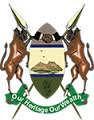 